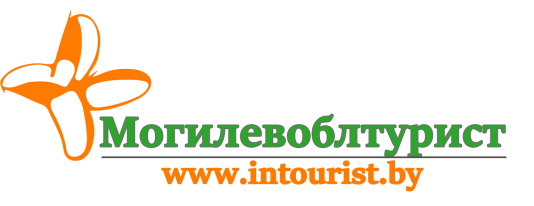 Мир + отдых на берегуо. Свитязь (с пикником)Выезд из Могилева 04.07.2020г. 1 деньПрограмма тура Стоимость тура: взрослый 75,00 BYN, ребенок до 14 лет -70,00 BYNВ стоимости: проезд на микроавтобусе, обработка  транспорта септиками, сопровождение гида, экскурсия по территории Мирского парка и во дворе замка, экскурсия по озеру Свитязь, чаепитие с травами.Дополнительно:  входной билет в замок, сухой паек на пикник.В пути в одну сторону 4 часа с 2 санитарными остановками1 день06:00  Выезд из Могилева.  Путевая информация с экскурсоводом. Прибытие в г. Мир. Обзорная экскурсия по городу с посещением достопримечательных мест, памятников,  памятных мест: Рыночная площадь города Мир.Величественный МИРСКИЙ ЗАМОК, построенный в первой четверти XVI в., его яркий архитектурный облик, мощные стены и башни, колоритный внутренний двор оставляют незабываемые впечатления, дополняемые осмотром МУЗЕЙНОЙ ЭКСПОЗИЦИИ в северном корпусе замка. Погружение в атмосферу жизни его владельцев начинается с подвалов, где хранились съестные припасы и находились винные погреба, и заканчивается Бальным залом, утопающим в роскоши рококо… Рядом с замком  - исполненная в стиле модерн церковь-усыпальница последних титулованных владельцев замка — князей Святополк-Мирских. Историческая часть ПОСЕЛКА МИР чудесно сохранила колорит бывшего уютного местечка, где на протяжении веков сообща — всем миром — жили белорусы, поляки, евреи, цыгане, татары… Православная церковь, католический костел, синагоги, иешива, дома ремесленников и купцов формиуют ансамбль Рыночной площади Мира.Переезд на о. Свитязь. Легенда об Озере. Отдых на берегу. Купание.Лесное, окутанное легендами озеро – входит в десятку лучших озер Беларуси и считается одним из самых чистых. Водоем  имеет овальную форму. Вход в воду пологий, без резких перепадов глубины. Дно озера песчаное. Вокруг водоема есть небольшие участки с песчаными пляжами.Вода здесь чистая и в теплое время года хорошо прогревается. В особо солнечные дни можно разглядеть дно. В составе озера Свитязь были обнаружены щелочные соединения. ПИКНИК на о. Свитязь (ориентировочно 2-3  часа) сухой паек свой.Переезд в Могилев. Прибытие в Могилев поздно вечером до 24:00.